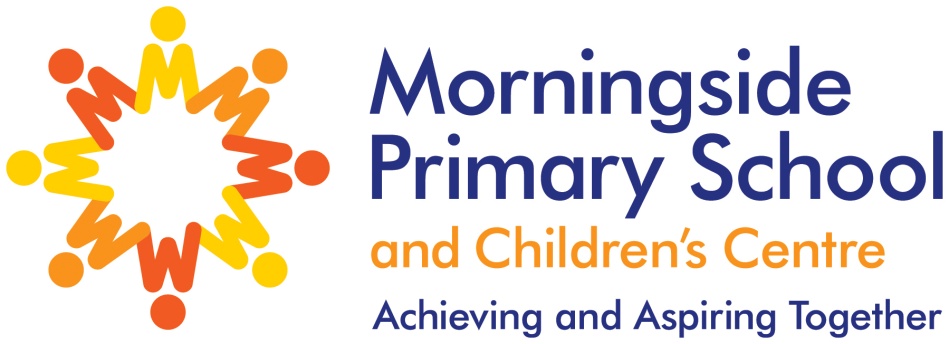 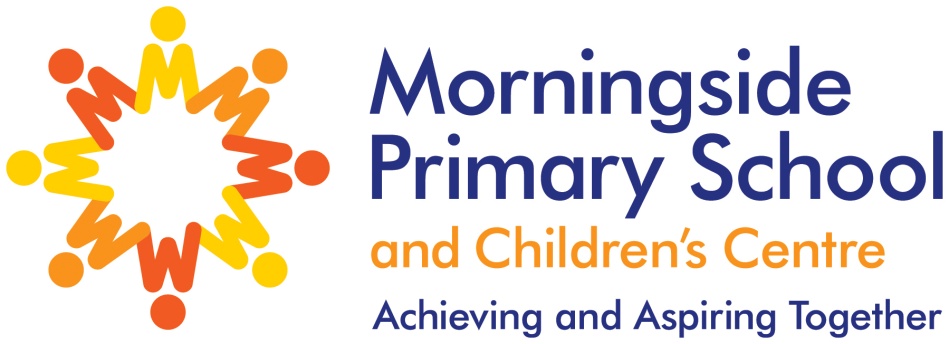 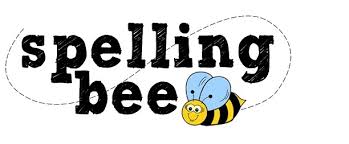 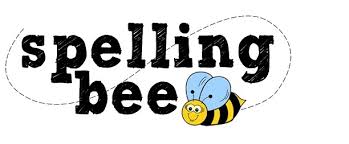 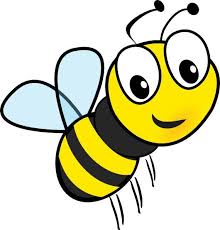 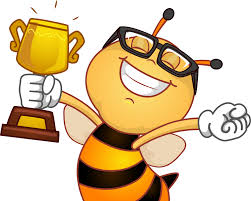 sentenceislandstrangeheightweighthistorywomanlibraryvariousminutepossibleFebruaryrememberChristmasspecialparticularforwardsthroughfruitsuppose